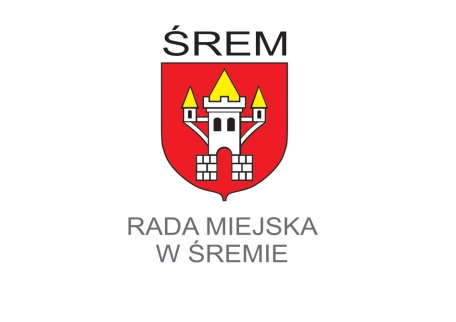 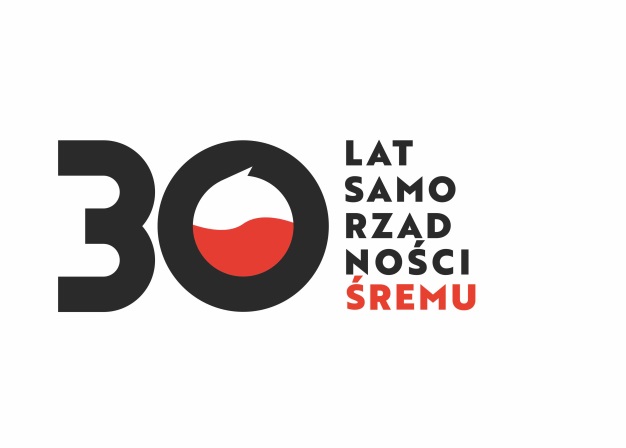 PAOOR.0012.5.4.2020.MLZAWIADOMIENIEPRZEWODNICZĄCY KOMISJI WSI I SAMORZĄDU                        RADY MIEJSKIEJ W ŚREMIEinformuje, że posiedzenie Komisji Wsi i Samorządu Rady Miejskiej w Śremie odbędzie się 21 maja 2020 r. o godz. 15.30. w sali nr 24 Urzędu Miejskiego w Śremie.Porządek obrad:Przyjęcie protokołu 12/2020 z posiedzenia Komisji.Rozpatrzenie sprawozdania Burmistrza Śremu o przebiegu wykonania budżetu gminy Śrem za 2019 rok.3.Informacja Agencji Restrukturyzacji i Modernizacji Rolnictwa dotycząca jej działalności na terenie gminy Śrem w roku 2019.4.Informacja dotycząca:  a) stanu dróg wiejskich na terenie gminy Śrem;  b) budowy nowych  dróg na wsiach.5.Informacja w sprawie rozwoju sportu i infrastruktury sportowej na terenach wiejskich. 6.Zaopiniowanie projektu uchwały:a) w sprawie nadania nazwy ulicy we wsi Mechlin;b) w sprawie przystąpienia do zmiany miejscowego planu zagospodarowania przestrzennego dla obszaru rynny Jeziora Grzymisławskiego.7.Sprawy bieżące w zakresie działania Komisji.Śrem, 14 maja 2020 r.Sporządziła: Longina Maj inspektortel. 61 28  47 117				       PRZEWODNICZĄCY KOMISJI                  Krzysztof Lewandowski